Nachbereitung und Reflexion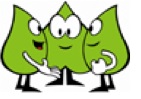 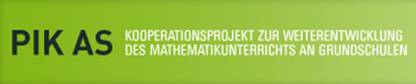 der kollegialen HospitationReflexion der kollegialen HospitationInwieweit sind die Ziele erreicht worden?Ziele für Schülerinnen und Schüler:	Ziele für Lehrkräfte:Konsequenzen für die WeiterarbeitWelche Schlüsse ziehen wir aus unseren Beobachtungen?Für Schülerinnen und Schüler:	Für Lehrkräfte:Organisation der weiteren ArbeitWann findet das nächste Team-Treffen statt?Vorbereitung  (Wer? Was? Bis wann?)